На Цифровой платформе МСП.РФ заработал «Правовой гид» для поддержки малого и среднего бизнесаУ малого и среднего бизнеса появилась возможность бесплатно получить разъяснения по юридическим вопросам. Корпорация МСП (ссылка на сайт: https://xn--l1agf.xn--p1ai/services/news/detail/na-tsifrovoy-platforme-msp-rf-zarabotal-pravovoy-gid-dlya-podderzhki-malogo-i-srednego-biznesa/) запустила на Цифровой платформе сервис «Правовой гид» (ссылка на сайт: https://xn--l1agf.xn--p1ai/services/legal_support/) для всех пользователей. Его задача — предоставить предпринимателям необходимую информацию правового характера по вопросам, связанным с началом бизнеса, оформлением документов, заключением договоров, соблюдением обязательных требований и другим, с которыми бизнес сталкивается в своей повседневной деятельности.Одна из проблем МСП заключается в ограниченности штата. Редкие малые и уж тем более микропредприятия могут позволить себе содержать штатных юрисконсультов. Юридические вопросы возникают регулярно. Корпорация МСП постоянно получаем обращения с просьбами разъяснить, проконсультировать, подсказать в решении каких-то проблем. Видя большой запрос, было принято решение запустить «Правовой гид». Сервис 
на Цифровой платформе МСП.РФ, который будет доступен всем пользователям, бесплатно, в режиме 24/7.Тестирование «Правового гида» проходило с середины ноября. Приглашение на участие в бета-запуске получила часть пользователи МСП.РФ. Они направляли интересующие 
их юридические вопросы и получить на них ответы, попутно сообщая 
о выявленных ошибках в работе сервиса.За время тестовой эксплуатации в Корпорацию МСП поступило более 60 обращений от предпринимателей. Среди вопросов, на которые специалисты уже ответили: как разместить вывеску на балконе жилого дома, может ли плательщик НПД одновременно быть учредителем ООО, нужно ли получать лицензию для курсов йоги, как стать субъектом МСП компании 
с иностранными учредителями и другие. «Правовой гид» создан для получения информации, 
а для жалоб и решения проблем на МСП.РФ действует «Сервис 360».Цифровая платформа для малого и среднего бизнеса разработана Корпорацией МСП и Минэкономразвития РФ 
для повышения доступности услуг и мер поддержки для малого 
и среднего бизнеса. Создание и развитие платформы МСП.РФ предусмотрено нацпроектом «Малое и среднее предпринимательство», который инициировал Президент Владимир Путин и курирует первый вице-премьер Андрей Белоусов.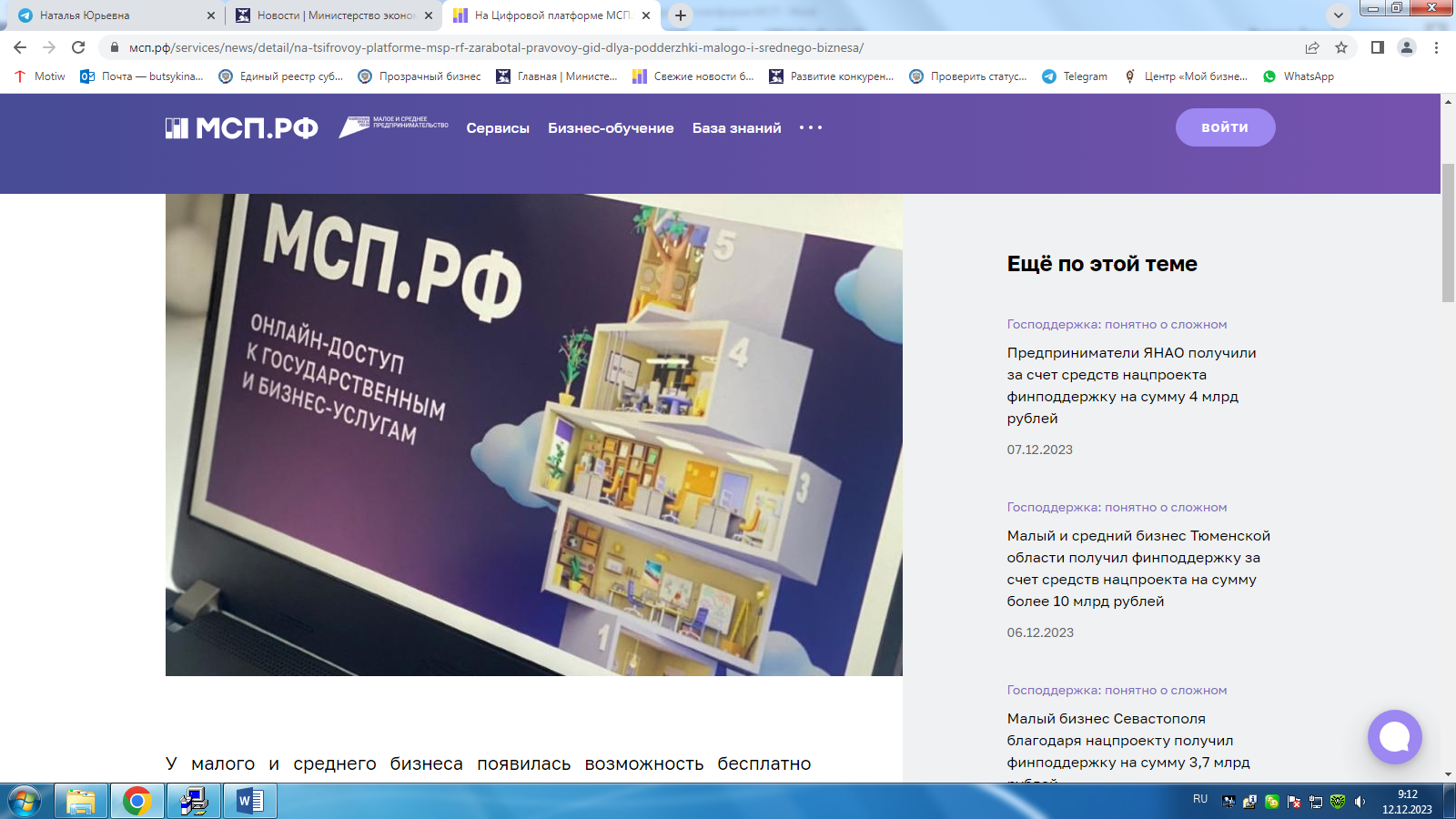 